ESITYSLISTA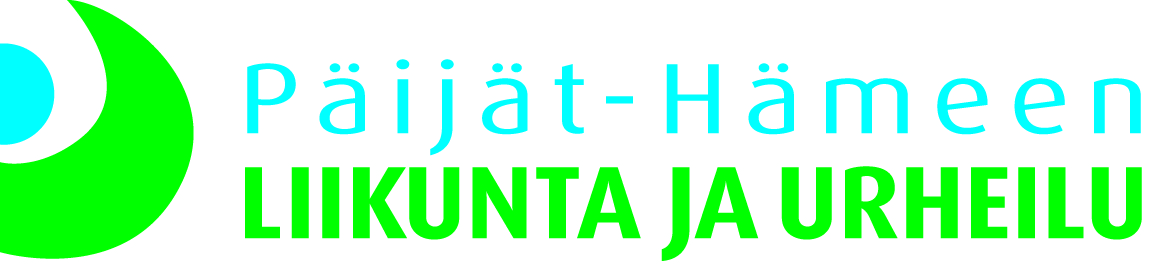 
Päijät-Hämeen Liikunta ja Urheilu ry:n kevätkokous 2022KOKOUKSEN AVAUSKOKOUKSEN TOIMIHENKILÖIDEN VALINTApuheenjohtajasihteeri	kaksi valtakirjan tarkistajaakaksi ääntenlaskijaakaksi pöytäkirjan tarkistajaa2. 	TODETAAN KOKOUKSEN LAILLISUUS JA PÄÄTÖSVALTUUStodetaan kokouskutsuvaltakirjan tarkistajien lausunto ja kokouksen osanottajatkokouksen laillisuus ja päätösvaltaisuus3.	ESITETÄÄN VUODEN 2021vuosikertomustilinpäätöstilintarkastajan ja toiminnantarkastajan lausunnotVuosikertomus löytyy sähköisesti osoitteesta www.phlu.fi. 4. 	PÄÄTETÄÄN TILINPÄÄTÖKSEN VAHVISTAMISESTA JA 	VASTUUVAPAUDEN MYÖNTÄMISESTÄ HALLITUKSELLE JA MUILLE 	VASTUUVELVOLLISILLE5. 	PÄÄTETÄÄN EHDOLLEPANOTOIMIKUNNAN NIMEÄMISESTÄ 	SYYSKOKOUKSESSA TAPAHTUVAA HALLITUKSEN JÄSENTEN VAALIA 	VALMISTELEMAAN6. 	KÄSITELLÄÄN MUUT VUOSIKOKOUKSELLE ESITETYT ASIAT7.	KOKOUKSEN PÄÄTTÄMINEN